Бюллетень издается со 2 февраля 2008 годаМуниципальное средство массовой информации органов местного самоуправления городского поселения Агириш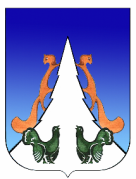 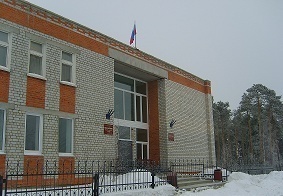 В этом выпуске:Интернет является информационно-телекоммуникационной сетью международного информационного обмена, доступ к которой открыт для неопределенного круга лиц. В соответствии с ч. 6 ст. 10 Федерального закона от 27 июля 2006 г. № 149-ФЗ "Об информации, информационных технологиях и о защите информации" запрещается распространение информации, которая направлена на пропаганду войны, разжигание национальной, расовой или религиозной ненависти и вражды, а также иной информации, за распространение которой предусмотрена уголовная или административная ответственность. Эта сеть ежедневно пополняется противозаконными сведениями и способна нанести существенный вред интересах граждан, общества и государства, что свидетельствует о необходимости ежедневного мониторинга и анализа.	Наибольшее внимание следует уделить обеспечению информационной безопасности детей.	Федеральный закон от 24 июля 1998 № 124-ФЗ «Об основных гарантиях прав ребенка в Российской Федерации» установил правовые основы защиты ребенка от информации, пропаганды и агитации, наносящих вред его здоровью, нравственному и духовному развитию. Один из способов защиты от информации, которая может негативно повлиять на любые сферы правоотношений - обращение в суд с административным исковым заявлением о признании информации, размещенной в сети Интернет, запрещенной к распространению на территории Российской Федерации. Такого рода заявления в суд направляют преимущественно органы прокуратуры. Благодаря активной позиции органов прокуратуры интернет-пространство на системной основе очищается от разнообразных вредоносных информационных сайтов, объявлений и отдельных страниц. В 2021 году органами прокуратуры республики предъявлено 935 (в 2020 г. – 534) заявлений о признании информации запрещенной к распространению, рассмотрено и удовлетворено 859 заявлений.	В целях обеспечения безопасности жизни, охраны здоровья, нравственности ребенка, защиты его от негативных воздействий в порядке, определенном уполномоченным Правительством РФ федеральным органом исполнительной власти, проводится экспертиза (социальная, психологическая, педагогическая, санитарная) настольных, компьютерных и иных игр, игрушек и игровых сооружений для детей.	Поучаемая несовершеннолетними информация из сети «Интернет», должна быть подвержена фильтрации, как с помощью интернет провайдеров, так и посредством инициативного ограничения доступа к отдельным видам сайтов программно-техническими средствами на домашних ПЭВМ (т.н. родительский контроль), надлежащего технического оснащения образовательных учреждений.	Усилия семьи, общества и государства должны быть направлены на то, чтобы ребенок с детства привыкал свободно ориентироваться в медиапространстве, умел взаимодействовать с различными источниками информации, не поддавался манипуляциям извне и мог делать самостоятельные выводы о качестве информационных продуктов.Привлечение к уголовной ответственности по статье 290 УК РФ (получение взятки)Статьей 290 УК РФ предусмотрена ответственность за получение должностным лицом, иностранным должностным лицом либо должностным лицом публичной международной организации лично или через посредника взятки в виде денег, ценных бумаг, иного имущества либо в виде незаконных оказания ему услуг имущественного характера, предоставления иных имущественных прав (в том числе когда взятка по указанию должностного лица передается иному физическому или юридическому лицу) за совершение действий (бездействие) в пользу взяткодателя или представляемых им лиц, если указанные действия (бездействие) входят в служебные полномочия должностного лица либо если оно в силу должностного положения может способствовать указанным действиям (бездействию), а равно за общее покровительство или попустительство по службе.Неквалифицированный состав такого преступления предусматривает наказание в виде штрафа в размере до одного миллиона рублей, или в размере заработной платы или иного дохода осужденного за период до двух лет, или в размере от десятикратной до пятидесятикратной суммы взятки с лишением права занимать определенные должности или заниматься определенной деятельностью на срок до трех лет, либо исправительными работами на срок от одногогода до двух лет с лишением права занимать определенные должности или заниматься определенной деятельностью на срок до трех лет, либо принудительными работами на срок до пяти лет с лишением права занимать определенные должности или заниматься определенной деятельностью на срок до трех лет, либо лишением свободы на срок до трех лет со штрафом в размере от десятикратной до двадцатикратной суммы взятки или без такового.Квалифицированный состав указанного преступления (например, получение взятки в значительном размере: сумма денег, превышающая 25 000 рублей, крупном размере – сумма, превышающая 150 000 рублей, особо крупном размере – сумма, превышающая 1 000 000 рублей) влечет ответственность вплоть до лишения свободы на срок до пятнадцати лет со штрафом в размере до семидесятикратной суммы взятки или без такового и с лишением права занимать определенные должности или заниматься определенной деятельностью на срок до пятнадцати лет или без такового.Право детей военнослужащих на первоочередной прием в общеобразовательные и дошкольные образовательные организации	Федеральным законом от 24.06.2023 № 281-ФЗ «О внесении изменений в статьи 19 и 24 Федерального закона «О статусе военнослужащих» и Федеральным законом «О войсках национальной гвардии Российской Федерации» закреплено право детей военнослужащих и детей граждан, пребывающих в добровольческих формированиях, в том числе усыновленных (удочеренных) или находящихся под опекой или попечительством в семье, включая приемную семью либо в случаях, предусмотренных законами субъектов Российской Федерации, патронатную семью, на первоочередной прием в государственные и муниципальные общеобразовательные и дошкольные образовательные организации по месту жительства их семей и летние оздоровительные лагеря.	Также закреплено право детей военнослужащих и детей граждан, пребывавших в добровольческих формированиях, погибших (умерших) при выполнении задач в специальной военной операции либо позднее указанного периода, но вследствие увечья (ранения, травмы, контузии) или заболевания, полученных при выполнении задач в ходе проведения специальной военной операции, в том числе усыновленных (удочеренных) или находящихся под опекой или попечительством в семье, включая приемную семью либо в случаях, предусмотренных законами субъектов Российской Федерации, патронатную семью, на внеочередной прием в государственные и муниципальные общеобразовательные и дошкольные образовательные организации по месту жительства их семей и летние оздоровительные лагеря.	Кроме того, закреплено право детей сотрудника, проходившего службу в войсках национальной гвардии, погибшего (умершего) при выполнении задач в специальной военной операции либо позднее указанного периода, но вследствие увечья (ранения, травмы, контузии) или заболевания, полученных при выполнении задач в ходе проведения специальной военной операции, в том числе усыновленных (удочеренных) или находящихся под опекой или попечительством в семье, включая приемную семью либо в случаях, предусмотренных законами субъектов Российской Федерации, патронатную семью, на внеочередной прием в государственные и муниципальные общеобразовательные и дошкольные образовательные организации по месту жительства их семей и летние оздоровительные лагеря.Дети-сироты с ограниченными возможностями здоровья смогут пройти бесплатное обучение по программам переподготовки рабочих и служащих. С 1 января 2024 года дети-сироты и дети, оставшиеся без попечения родителей, лица из числа детей-сирот и детей, оставшихся без попечения родителей, с ограниченными возможностями здоровья (в том числе с различными формами умственной отсталости) смогут однократно пройти обучение по программам переподготовки рабочих и служащих по очной форме обучения за счет средств региональных бюджетов. Указанным лицам в течение всего периода обучения будут выплачиваться ежемесячное пособие и пособие на приобретение учебной литературы и письменных принадлежностей. Кроме этого, законом для лиц из числа детей-сирот и детей, оставшихся без попечения родителей, принимавших участие в СВО, устанавливается преимущественное право на обеспечение жилыми помещениями перед другими лицами, включенными в соответствующий список. Федеральный закон вступает в силу со дня его официального опубликования, за исключением положений, для которых предусмотрен иной срок их вступления в силу.Кто является законным представителем несовершеннолетнего в уголовном процессе?В соответствии с пунктом 12 статьи 5 УПК РФ законные представители могут выступать родители, усыновители, опекуны или попечители несовершеннолетнего подозреваемого, обвиняемого либо потерпевшего, представители учреждений или организаций, на попечении которых находится несовершеннолетний подозреваемый, обвиняемый либо потерпевший, органы опеки и попечительства.Законные представители несовершеннолетнего подозреваемого, обвиняемого допускаются к участию в уголовном деле на основании постановления следователя, дознавателя с момента первого допроса несовершеннолетнего в качестве подозреваемого или обвиняемого. При допуске к участию в уголовном деле им разъясняются права.Законный представитель вправе:1) знать, в чем подозревается или обвиняется несовершеннолетний;2) присутствовать при предъявлении обвинения;3) участвовать в допросе несовершеннолетнего подозреваемого, обвиняемого, а также с разрешения следователя - в иных следственных действиях, производимых с его участием и участием защитника;4) знакомиться с протоколами следственных действий, в которых он принимал участие, и делать письменные замечания о правильности и полноте сделанных в них записей;5) заявлять ходатайства и отводы, приносить жалобы на действия (бездействие) и решения дознавателя, следователя, прокурора;6) представлять доказательства;7) по окончании предварительного расследования знакомиться со всеми материалами уголовного дела, выписывать из него любые сведения и в любом объеме.Законный представитель может быть отстранен от участия в уголовном деле, если имеются основания полагать, что его действия наносят ущерб интересам несовершеннолетнего подозреваемого, обвиняемого. Об этом следователь, дознаватель выносят постановление. В этом случае к участию в уголовном деле допускается другой законный представитель несовершеннолетнего подозреваемого, обвиняемого.В судебное заседание вызываются законные представители несовершеннолетнего подсудимого, которые вправе:1) заявлять ходатайства и отводы;2) давать показания;3) представлять доказательства;4) участвовать в прениях сторон;5) приносить жалобы на действия (бездействие) и решения суда;6) участвовать в заседании судов апелляционной, кассационной и надзорной инстанций.Если законный представитель несовершеннолетнего подсудимого допущен к участию в уголовном деле в качестве защитника или гражданского ответчика, то он имеет права и несет ответственность, предусмотренные статьями 53 и 54 УПК РФ.В тех случаях, когда потерпевшим является несовершеннолетний или лицо, по своему физическому или психическому состоянию лишенное возможности самостоятельно защищать свои права и законные интересы, в соответствии с частью 2 статьи 45 УПК РФ к обязательному участию в уголовном деле привлекаются их законные представители или представители. Если имеются основания полагать, что законный представитель действует не в интересах несовершеннолетнего потерпевшего, суд выносит постановление (определение) об отстранении такого лица от участия в деле в качестве законного представителя потерпевшего, разъясняет порядок обжалования этого решения и принимает меры к назначению в качестве законного представителя несовершеннолетнего другого лица или представителя органа опеки и попечительства.Решая вопрос о вызове в судебное заседание законного представителя несовершеннолетнего потерпевшего, суду надлежит руководствоваться перечнем лиц, которые могут быть признаны таковыми согласно пункту 12 статьи 5 УПК РФ. При этом следует иметь в виду, что функции законного представителя потерпевшего в судебном разбирательстве прекращаются по достижении последним возраста 18 лет.Запрет продажи вейпов несовершеннолетним	28 апреля 2023 года вступил в силу Федеральный закон от 28 апреля 2023 года № 178-ФЗ «О внесении изменений в отдельные законодательные акты Российской Федерации», которым внесены изменения в ряд нормативных правовых актов Российской Федерации.	Согласно поправкам, внесенным в Федеральные законы: от 24.07.1998 № 124-ФЗ  «Об основных гарантиях прав ребенка в Российской Федерации», от 13.03.2006 № 38-ФЗ «О рекламе», от 29.12.2010 № 436-ФЗ «О защите детей от информации, причиняющей вред их здоровью и развитию», установлен запрет на демонстрацию потребления никотинсодержащей продукции с использованием специальных устройств (вейпов).	Детям младше 12 лет запрещено показывать рекламу с изображениями, описаниями или эпизодическими упоминаниями устройств. 
Изменениями, внесенными в Федеральный закон от 23.02.2013 N 15-ФЗ «Об охране здоровья граждан от воздействия окружающего табачного дыма, последствий потребления табака или потребления никотинсодержащей продукции», введено  понятие «безникотиновая жидкость», внесены изменения в понятия «никотинсодержащая продукция» и «устройства для потребления никотинсодержащей продукции».	С 1 июня 2023 года на устройства для потребления никотинсодержащейся продукции также будет распространяться  запрет на реализацию табачной и никотинсодержащщщей продукции, кальянов (розничная торговля исключительно в магазинах и павильонах) и запрет розничной продажи  с выкладкой и демонстрацией продукции.
Запрещается торговать вейпами на ярмарках, выставках, путем развозной и разносной торговли, дистанционным способом, в автоматах.
Таким образом, вводится полный запрет на продажу вейпов несовершеннолетним - как никотинсодержащих, так и безникотиновых.Защита прав при получении травмы на гололеде, а также ответственность организаций за гололед	За каждый участок дороги, тротуара, лестничной площадки отвечает конкретное юридическое лицо, которое несет полную ответственность за их состояние и обслуживание. Дорожные организации, жилищно-эксплуатационные организации, органы местного самоуправления– все они несут на себе бремя обязанностей, связанных с поддержанием надлежащего состояния тротуаров и дорог.
	Согласно статьям 1095, 1096 ГК РФ лицо, выполняющее работы или предоставляющее услуги, должно возместить вред, нанесенный жизни, здоровью или имуществу гражданина, либо юридического лица, из-за недостатков проведенных работ или услуг. Это означает, что ответственность за происшедшую травму несет лицо, исполнившее работу или предоставившее услугу, независимо от его вины или наличия договорных отношений с потерпевшим.
	Более того, согласно статьи 151 ГК РФ можно требовать компенсацию морального вреда, если можно доказать, что травма причинила не только физические, но и нравственные страдания. Размер компенсации морального вреда определяется судом с учетом характера причиненных страданий и степени вины причинителя вреда.
	Чтобы получить возмещение материального ущерба и (или) компенсацию морального вреда, необходимо фиксировать факт падения и место происшествия. Важными доказательствами могут послужить документы, подтверждающие вызов скорой помощи, сведения врачей о состоянии здоровья, видеозаписи и фотографии происшествия, показания свидетелей, проверочные акты контролирующих органов и другое. Также стоит установить лицо, ответственное за уборку территории, на которой произошло происшествие. Необходимо сохранять все документы, свидетельствующие о расходах на лечение, медикаменты, а также справки от врачей, подтверждающие временную нетрудоспособность.
	После установления ответственного лица следует обратиться к нему с требованием о компенсации причиненного вреда, подав претензию лично или направив заказное письмо. Если организация отказывается признать свою вину, можно обратиться в суд с исковым заявлением.
	Важно помнить, что согласно статье 45 ГПК РФ, если гражданин по состоянию здоровья, возрасту, недееспособности или другим обстоятельствам не может самостоятельно обратиться в суд, он имеет право обращения к прокурору за защитой своих прав и интересов. Право обращения к прокурору не ограничивается обращением, инициированным гражданами, охраной здоровья, включая медицинскую помощь.
	Кроме того, в гражданских делах о возмещении вреда, причиненного жизни и здоровью, прокурор обязательно принимает участие.Меры защиты от преступлений, совершаемых с использованием информационно-коммуникационных технологий	В нынешний период банковская система все больше уделяет внимание упрощающим жизнь человека высоким технологиям, активно внедряя их в различные операционные процессы для взаимодействия финансового учреждения с многочисленными клиентами. Наиболее популярны телефонные приложения «СбербанкОнлайн», «ВТБОнлайн» и прочие, с помощью которых можно в любое время суток осуществлять банковские операции, оплатив, например, через личный кабинет с помощью банковской карты любой товар в интернет-магазинах.	Вместе с тем усиливающаяся информатизация современного общества имеет и негативные последствия, заключающиеся в появлении и росте особых разновидностей правонарушений, злоумышленники, в свою очередь, не стоят на месте. Одна из таких групп преступных посягательств выражается в совершении различных корыстных действий (бездействия) в сферах ИТТ с применением компьютерной информации, электронных (цифровых) технологий и т.п.	Чтобы не стать жертвой преступников, использующих ИКТ, применяйте эти простые правила:	- не сообщайте свои персональные данные, а также банковских карт и счетов третьим лицам, даже если неустановленное лицо представилось сотрудником банка, прекратите разговор и обратитесь в банк лично либо по телефону горячей линии;	- не выполняйте указания неизвестных лиц по вводу каких-либо команд и символов в телефоном режиме, а также с использованием банкомата;	- не перечисляйте денежные средства неизвестным лицам, представляющимся знакомыми ваших родных, сотрудниками правоохранительных органов (положите трубку и позвоните лицу, который по словам неизвестного попал в беду/нуждается в помощи);	- прежде чем приобретать какой-либо товар или услугу с использованием сети Интернет, ознакомьтесь с отзывами, оставленными ранее покупателями/клиентами;	- при вводе пин-кода банковской карты закрывайте его рукой, не храните пин-код совместно с банковской картой.Обязана ли коммерческая организация принимать локальные акты по предупреждению коррупции?В соответствии со статьей 13.3 Федерального закона от 25.12.2008 № 273-ФЗ «О противодействии коррупции» (далее - Закон № 273-ФЗ) организации обязаны разрабатывать и принимать меры по предупреждению коррупции.Обязанность по разработке и принятию мер по предупреждению коррупции распространяется на все юридические лица вне зависимости от их организационно-правовой формы.С целью формирования единого подхода к этой работе Минтрудом России 08.11.2013 утверждены Методические рекомендации по разработке и принятию организациями мер по предупреждению и противодействию коррупции, согласно которым антикоррупционная политика организации представляет собой комплекс взаимосвязанных принципов, процедур и конкретных мероприятий, направленных на профилактику и пресечение коррупционных правонарушений в деятельности данной организации. Антикоррупционную политику и другие документы организации, регулирующие вопросы предупреждения и противодействия коррупции, рекомендуется принимать в форме локальных нормативных актов, что позволит обеспечить обязательность их выполнения всеми работниками организации. (п. 1 разд. IV Методических рекомендаций).Действующее законодательство не предусматривает конкретного перечня документов, содержащих меры по предупреждению и противодействию коррупции.При разработке локальных актов по противодействию коррупции следует руководствоваться Методическими рекомендациями, в которых также установлен примерный перечень конкретных мероприятий, рекомендуемых для включения в антикоррупционную политику организации. В приведенном перечне содержатся мероприятия по разработке и внедрению положения о конфликте интересов, а также правил, регламентирующих вопросы обмена деловыми подарками.Положение о конфликте интересов - это внутренний документ организации, устанавливающий порядок выявления и урегулирования конфликтов интересов, возникающих у работников организации в ходе выполнения ими трудовых обязанностей. Действие положения следует распространить на всех работников организации вне зависимости от уровня занимаемой должности (п. 4.2 разд. IV Методических рекомендаций).Основным механизмом возложения на работников дополнительных обязанностей, связанных с профилактикой и противодействием коррупции, является ст. 57 ТК РФ. По соглашению сторон в трудовой договор могут включаться права и обязанности работника и работодателя, установленные трудовым законодательством и иными нормативными правовыми актами, содержащими нормы трудового права, локальными нормативными актами, а также права и обязанности работника и работодателя, вытекающие из условий коллективного договора, соглашений.Соответственно, в трудовом договоре также возможно закрепить обязанность работника в связи с раскрытием и урегулированием конфликта интересов. Указанную обязанность целесообразно закрепить в Положении о конфликте интересов.Уголовная ответственность за мелкое взяточничествоОтветственность за мелкое взяточничество предусмотрена статьей 291.2 Уголовного кодекса РФ.Согласно данной статье мелким взяточничеством признается получение или дача взятки в размере, не превышающем 10 тыс. рублей. Санкцией указанной статьи предусмотрены различные виды наказаний, в том числе лишение свободы до на срок до трех лет.В соответствии с примечанием к статье 291.2 УК РФ лицо, совершившее дачу взятки в размере, не превышающем 10 тыс. рублей, освобождается от уголовной ответственности, если оно активно способствовало раскрытию и (или) расследованию преступления и либо в отношении его имело место вымогательство взятки, либо это лицо после совершения преступления добровольно сообщило в орган, имеющий право возбудить уголовное дело, о даче взятки.Об ответственности за буллинг	Буллинг – это проявление повторяющейся агрессии, включая физическое насилие, унижение и издевательства в отношении определенного лица, например, студента учебного заведения, со стороны других студентов и/или учителей, а также аналогичные действия в социальных сетях, сопровождающиеся записью издевательств и унижений для дальнейшего распространения через социальные сети и мессенджеры – кибербуллинг.	Согласно статьям 150-152 Гражданского кодекса Российской Федерации, в случае нарушения нематериальных благ, принадлежащих потерпевшему, включая честь, достоинство, доброе имя, деловую репутацию, жизнь и здоровье, закреплено право в гражданском суде требовать компенсации морального вреда, причиненного виновными, независимо от того, были ли они привлечены к административной или уголовной ответственности за такие действия.
При этом, согласно статье 1074 Гражданского кодекса Российской Федерации, лицо, достигшее 14-лентего возраста может нести гражданско-правовую ответственность, а при недостатке денежных средств – совместно с родителями.Ответственность несовершеннолетних за курение	Образовательными организациями выявляются не только случаи курения обучающимися сигарет, потребления «вейпов», электронных сигарет, систем нагревания табака (типа IQOS), но и факты наличия при несовершеннолетних приспособлений для их курения.	Прокуратура напоминает, что статьей 12 Федерального закона «Об охране здоровья граждан от воздействия окружающего табачного дыма и последствий потребления табака» установлен запрет курения табака, потребление никотинсодержащей продукции или использование кальянов на отдельных территориях, в помещениях и на объектах. Таким образом, курение «вейпов», электронных сигарет, систем нагревания табака (типа IQOS), а также кальянов в общественных местах приравнено к курению сигарет.	Статьей 6.24 Кодекса Российской Федерации об административных правонарушениях (далее – КоАП РФ) предусмотрена ответственность граждан, достигших 16-летнего возраста, за нарушение вышеуказанного запрета. В соответствии с частью первой данной статьи граждане могут быть привлечены к ответственности в виде штрафа в сумме от 500 до 1500 рублей.	Запрещается курить на территории и помещения школ, учреждений культуры и спорта; больниц; в поездах дальнего следования, судах, находящихся в дальнем плавании, на воздушных судах, всех видах общественного транспорта; в гостиницах; торговых центрах; лифтах и помещениях общего пользования многоквартирных домов; на детских площадках, пляжах и др.	За нарушение запрета подростки могут быть привлечены к административной ответственности по ст. 6.24 КоАП РФ, а их родители по ст. 5.35 КоАП РФ (неисполнение или ненадлежащее исполнение родителями или иными законными представителями несовершеннолетних обязанностей по содержанию, воспитанию, обучению, защите прав и интересов несовершеннолетних).	Кроме того, запрет курения и потребления табачной и никотиносодержащей продукции установлен правилами внутреннего распорядка образовательных организаций. В случае нарушения устава школы и иных локальных актов к ученику могут быть применены меры дисциплинарного взыскания.Пресс-релизПо инициативе прокуратуры брак, заключенный с иностранным гражданином, признан фиктивным.Югорская межрайонная прокуратура в ходе проверки соблюдения миграционного законодательства выявила факт заключения фиктивного брака.	Установлено, что в июне 2022 года отделом ЗАГС администрации Советского района зарегистрирован брак между гражданкой Республики Азербайджан и жителем г. Советский, являющемся гражданином Российской Федерации.	Вскоре после получения свидетельства о регистрации брака иностранная гражданка обратилась в ОМВД России по Советскому району с заявлением о выдаче разрешения на временное проживание на территории Российской Федерации.	Однако, с момента заключения брака молодожены совместно не проживали, не вели совместное хозяйство и не имели общего имущества.	Установив, что указанные лица при заключении брака не имели намерений создать семью, а целью заключения брака являлось получение разрешения на временное проживание на территории РФ, прокуратура обратилась в суд с исковым заявлением о признании указанного брака недействительным и аннулировании записи акта о заключении брака.	Решением суда исковые требования прокурора удовлетворены в полном объеме.Пресс-релизПосле вмешательства прокуратуры транспортные средства оснащены специальными устройствами для инвалидовЮгорская межрайонная прокуратура провела проверку исполнения муниципальным автономным учреждением дополнительного образования «Межшкольный учебный комбинат п. Пионерский» законодательства о социальной защите инвалидов.Установлено, что часть автомобильных транспортных средств предприятия, обеспечивающих организацию пассажирских перевозок, не оснащены подъемным устройством для маломобильных граждан и надписями, иной текстовой и графической информацией, выполненной с применением рельефно-точечного Брайля.В целях устранения нарушений прокурором директору МАУ ДО «МУК п. Пионерский» внесено представление об их устранении.По результатам рассмотрения акта прокурорского реагирования все транспортные средства обеспечены необходимыми специальными устройствами.Противодействие коррупции	Противодействие коррупции является одной из приоритетных задач государственной политики и важнейшим направлением деятельности органов прокуратуры Российской Федерации, которым отводится центральное место в реализации антикоррупционного законодательства и обеспечении его неукоснительного соблюдения. Прокуратура Российской Федерации – это единая федеральная централизованная система органов, осуществляющих надзор за соблюдением Конституции Российской Федерации от имени Российской Федерации и исполнением законов, действующих на ее территории. 	Органы прокуратуры осуществляют свою антикоррупционную деятельность на основании Конституции Российской Федерации, Федерального закона от 17 января 1992 г. № 2202-1 «О прокуратуре Российской Федерации», Федерального закона от 25 декабря 2008 г. № 273-ФЗ «О противодействии коррупции», иных федеральных законов и утверждаемого Президентом Российской Федерации Национального плана противодействия коррупции. В соответствии со статьей 36 Конвенции Организации Объединенных Наций против коррупции в 2007 году в системе органов прокуратуры Российской Федерации созданы специализированные подразделения по надзору за исполнением законодательства о противодействии коррупции (далее – СППК).	В частности, в Генеральной прокуратуры Российской Федерации образовано управление по надзору за исполнением законодательства о противодействии коррупции. Аналогичные СППК созданы в прокуратурах субъектов Российской Федерации и приравненных к ним специализированных прокуратурах. В целях гарантии независимости и самостоятельности таких подразделений для их работников предусмотрены особая процедура назначения на должность и освобождения от должности, а также специальный порядок привлечения к ответственности. 	Назначение на должность производится после тщательного изучения в Генеральной прокуратуре Российской Федерации личности кандидата, который должен иметь не менее пяти лет стажа работы в прокуратуре, обладать необходимыми профессиональными качествами и безупречной репутацией. Отбор кандидатур происходит на заседании специальной комиссии. Работники СППК как на региональном, так и на федеральном уровне назначаются на должность приказом Генерального прокурора Российской Федерации и могут быть привлечены к дисциплинарной ответственности только с согласия руководства Генеральной прокуратуры Российской Федерации. Организационное и методическое руководство деятельностью СППК в регионах осуществляет управление по надзору за исполнением законодательства о противодействии коррупции Генеральной прокуратуры Российской Федерации (далее – управление), а оперативное руководство работниками таких подразделений – лично прокуроры субъектов Российской Федерации, приравненные к ним военные прокуроры и прокуроры иных специализированных прокуратур. 	В состав управления входят: отдел по надзору за исполнением федерального законодательства; отдел по надзору за уголовно-процессуальной и оперативно-розыскной деятельностью, обеспечению участия прокуроров в рассмотрении уголовных дел судами; организационно-аналитический отдел; старшие прокуроры управления с дислокацией в федеральных округах страны, реализующие надзорные полномочия в отношении государственных органов окружного и межрегионального уровня. Тем самым в России в системе органов прокуратуры создана независимая, вертикально интегрированная структура, призванная обеспечить комплексный подход к противодействию коррупции и устойчивая к возможному давлению извне со стороны представителей любых ветвей власти. Установленные для работников подразделений гарантии независимости позволяют эффективно и результативно осуществлять возложенные функции, невзирая на уровень проверяемого органа. 	Деятельность СППК направлена на укрепление законности, защиту прав и свобод граждан, прав и законных интересов юридических лиц (организаций), охраняемых законом интересов общества и государства посредством реализации комплекса мер, обеспечивающих эффективное противодействие коррупционным проявлениям. В соответствии с Федеральным законом от 25.12.2008 № 273-ФЗ «О противодействии коррупции» противодействие коррупции включает в себя: -предупреждение коррупции и последующее устранение ее причин (профилактика коррупции); -борьба с коррупцией (выявление, предупреждение, пресечение, раскрытие и расследование коррупционных правонарушений); -минимизация и ликвидация последствий коррупционных проявлений.Езда на самокатеВ Правила дорожного движения введено понятие «средство индивидуальной мобильности», под которым понимается транспортное средство, имеющее одно или несколько колес (роликов), предназначенное для индивидуального передвижения человека посредством использования двигателя (двигателей) (электросамокаты, электроскейтборды, гироскутеры, сигвеи, моноколеса и иные аналогичные средства).Лица, использующие для передвижения средства индивидуальной мобильности, должны руководствоваться сигналами регулировщика для пешеходов.Допускается движение лиц в возрасте старше 14 лет, использующих для передвижения средства индивидуальной мобильности:- в пешеходной зоне - в случае, если масса средства индивидуальной мобильности не превышает 35 кг;- по тротуару, пешеходной дорожке - в случае, если масса средства индивидуальной мобильности не превышает 35 кг, и при соблюдении одного из установленных условий.Движение лиц, использующих для передвижения средства индивидуальной мобильности, разрешается со скоростью не более 25 км/ч.Во всех случаях совмещенного с пешеходами движения велосипедистов и лиц, использующих для передвижения средства индивидуальной мобильности, пешеходы имеют приоритет.На федеральном уровне определен порядок обращения за предоставлением социальных услуг ветеранов боевых действий, лиц, подвергшихся воздействию радиации	Постановлением Правительства РФ от 22.09.2023 № 1544 «Об утверждении Правил обращения отдельных категорий граждан за предоставлением социальных услуг и признании утратившими силу некоторых актов и отдельных положений некоторых актов Правительства Российской Федерации» определен порядок обращения за предоставлением социальных услуг ветеранов боевых действий, лиц, подвергшихся воздействию радиации вследствие катастрофы на Чернобыльской АЭС, а также вследствие ядерных испытаний на Семипалатинском полигоне, и приравненных к ним категорий граждан.	Устанавливаются правила подачи заявления о предоставлении набора социальных услуг, в том числе в электронном виде, порядок приема заявления и его регистрации.	Признается утратившим силу постановление Правительства РФ от 28 декабря 2004 № 862 «Об утверждении Правил обращения лиц, подвергшихся воздействию радиации вследствие катастрофы на Чернобыльской АЭС, а также вследствие ядерных испытаний на Семипалатинском полигоне, и приравненных к ним категорий граждан за предоставлением социальных услуг».Принят закон о запрете для учащихся пользоваться средствами связи во время проведения учебных занятий	Федеральным законом от 19.12.2023 № 618-ФЗ «О внесении изменений в Федеральный закон «Об образовании в Российской Федерации» установлен запрет для учащихся пользоваться средствами связи во время проведения учебных занятий.	Использовать средства связи во время проведения учебных занятий допускается только в случае возникновения угрозы жизни или здоровью обучающихся, работников организации, осуществляющей образовательную деятельность, иных экстренных случаях.	Также закреплено положение о недопустимости применения физического и (или) психического насилия по отношению не только к обучающимся, но и к педагогическим и иным работникам образовательной организации.	Предусматривается, что за неисполнение или нарушение, в том числе обязательных требований к дисциплине на учебных занятиях и правилам поведения в образовательной организации к обучающимся могут быть применены такие меры дисциплинарного взыскания, как замечание, выговор, отчисление.	Устанавливается, что в целях защиты своих прав педагогические работники самостоятельно или через своих представителей вправе: направлять в органы управления организацией, осуществляющей образовательную деятельность, обращения о применении к обучающимся, нарушающим или ущемляющим права педагогических работников, дисциплинарных взысканий; обращаться в комиссию по урегулированию споров между участниками образовательных отношений; использовать не запрещенные законодательством РФ иные способы защиты прав и законных интересов.	Руководитель образовательной организации обязан принимать относящиеся к его компетенции меры для защиты прав участников образовательных отношений, недопущения применения в отношении них физического и психического насилия.Пресс-релизПосле вмешательства прокуратуры ребенок-инвалид обеспечен техническим средством реабилитацииЮгорская межрайонная прокуратура по обращению жительницы                   г. Югорска провела проверку исполнения законодательства о социальной защите инвалидов.Установлено, что в июне 2023 года законный представитель ребенка обратилась в отделение Фонда пенсионного и социального страхования РФ по ХМАО-Югре с заявлением о предоставлении ребенку-инвалиду технического средства реабилитации – слухового аппарата.Однако, учреждением длительное время не принимались меры по выдаче указанного средства реабилитации.В целях устранения нарушений прокурором руководителю отделения Фонда внесено представление об их устранении.Кроме того, в суд в интересах несовершеннолетнего направлено исковое заявление о понуждении отделения Фонда обеспечить его необходимым средством реабилитации и компенсации морального вреда. По результатам рассмотрения актов прокурорского реагирования ребенку предоставлено техническое средство реабилитации.Также по решению суда в пользу несовершеннолетнего взыскана компенсация морального вреда.Ответственность за реализацию алкогольной продукции несовершеннолетними	Согласно части 2 статьи 16 Федерального закона от 22.11.1995 № 171-ФЗ «О государственном регулировании производства и оборота этилового спирта, алкогольной и спиртосодержащей продукции и об ограничении потребления (распития) алкогольной продукции» не допускается розничная продажа алкогольной продукции несовершеннолетним.	В соответствии со ст.14.16 КоАП РФ продажа алкогольной продукции несовершеннолетним влечет наложение административного штрафа на граждан в размере от тридцати тысяч до пятидесяти тысяч рублей; на должностных лиц - от ста тысяч до двухсот тысяч рублей; на юридических лиц - от трехсот тысяч до пятисот тысяч рублей.	В соответствие со статьей 151.1 Уголовного кодекса Российской Федерации предусмотрена уголовная ответственность за розничную продажу алкогольной продукции несовершеннолетним, в случае неоднократного совершения данного деяния и наказывается штрафом в размере от пятидесяти тысяч до восьмидесяти тысяч рублей либо исправительными работами на срок до одного года с лишением права занимать определенные должности или заниматься определенной деятельностью на срок до трех лет или без такового.	В случае, если у лица, непосредственно осуществляющего отпуск алкогольной продукции (продавца), возникают сомнения в достижении совершеннолетнего возраста покупателем, продавец вправе потребовать документ, удостоверяющий личность и позволяющий установить возраст этого покупателя. К таким документам в соответствии с приказом Министерства промышленности и торговли Российской Федерации от 31.05.2017 №1728 относятся:паспорт гражданина РФ;заграничный паспорт;водительское удостоверение;временное удостоверение личности гражданина РФ;паспорт моряка (удостоверение личности моряка);дипломатический паспорт;служебный паспорт;	В перечень документов, позволяющих установить возраст покупателя алкогольной продукции, которые вправе потребовать продавец в этом случае, отнесены также: паспорт заграничный иностранного гражданина, либо иной документ, удостоверяющий личность и признаваемый в этом качестве Российской Федерацией; вид на жительство или разрешение на временное проживание лица без гражданства; удостоверение беженца, а также свидетельство о предоставлении временного убежища на территории Российской Федерации; персонифицированная карта зрителя.Особенности участия несовершеннолетних в гражданском процессе	Многие задаются вопросом, может ли несовершеннолетний быть свидетелем в гражданском процессе и быть допрошенным в судебном заседании.
	Несовершеннолетний имеет право выступать в качестве свидетеля как в административных, гражданских, так и в уголовных делах.
	Однако в зависимости от возраста и психического состояния несовершеннолетнего, а также от обстоятельств дела, существуют некоторые особенности при его допросе.	В случае допроса свидетеля в гражданском процессе, который на момент происшествия не достиг 14-летнего возраста, и по усмотрению суда свидетель в возрасте от 14 до 16 лет, ему предоставляется возможность допроса с участием педагогического работника, которого вызывают в суд.	При необходимости могут быть даже вызваны родители, опекуны или попечители несовершеннолетнего свидетеля (в случае административных дел, при отсутствии их заинтересованности в исходе дела). Эти лица, при разрешении председательствующего, имеют право задавать вопросы свидетелю и высказывать свое мнение относительно его личности и показаний.	В случаях, когда это необходимо для раскрытия обстоятельств дела, по решению суда, на время допроса несовершеннолетнего свидетеля, из зала судебного заседания могут быть удалены участники дела или присутствующие граждане. По возвращении в зал судебного заседания, лицу, исключенному временно для допроса, предоставляется возможность задавать вопросы свидетелю.
	После окончания допроса несовершеннолетнего свидетеля, моложе 16 лет, он удаляется из зала судебного заседания, если только суд не признает его отсутствие необходимым (согласно статье 179 ГПК РФ и статье 162 КАС РФ)Новые штрафы за нарушение прав потребителей	Федеральным законом от 19.10.2023 № 505-ФЗ внесены изменения в статью 14.8 Кодекса Российской Федерации об административных правонарушениях.	Согласно закону навязывание потребителю дополнительных товаров (работ, услуг) за отдельную плату путем предложения потребителю до заключения договора о приобретении основных товаров (работ, услуг) приобрести дополнительные товары (работы, услуги) или заключить иные договоры, приобретение или заключение которых обусловливается обязательностью при приобретении основных товаров (работ, услуг), если иное не предусмотрено законом, а также путем включения в договор условий, которые обусловливают приобретение основных товаров (работ, услуг) обязательным приобретением дополнительных товаров (работ, услуг), в том числе предусматривают обязательное заключение иных договоров, если иное не предусмотрено законом, - влечет наложение административного штрафа на должностных лиц в размере от двух тысяч до четырех тысяч рублей; на юридических лиц - от двадцати тысяч до сорока тысяч рублей.	Необоснованный отказ в рассмотрении требований потребителя, связанных с нарушением его прав, либо уклонение от рассмотрения в установленном законом порядке таких требований - влечет наложение административного штрафа на должностных лиц в размере от пятнадцати тысяч до тридцати тысяч рублей; на юридических лиц - от ста тысяч до трехсот тысяч рублей.Городское поселение АгиришАДМИНИСТРАЦИЯПОСТАНОВЛЕНИЕ«29» декабря 2023 г. 							 № 344/НПАОб утверждении Положения о порядке сообщения отдельными категориями лиц о получении подарка в связи с протокольными мероприятиями, служебными командировками и другими официальными мероприятиями, участие в которых связано с исполнением ими служебных (должностных) обязанностей, сдачи и оценки подарка, реализации (выкупа) и зачисления средств, вырученных от его реализацииВ соответствии с Гражданским кодексом Российской Федерации, Федеральным законом от 02.03.2007 № 25-ФЗ "О муниципальной службе в Российской Федерации", руководствуясь постановлением Правительства Российской Федерации от 09.01.2014 
№ 10 "О порядке сообщения отдельными категориями лиц о получении подарка в связи с их должностным положением или исполнением ими служебных (должностных) обязанностей, сдачи и оценки подарка, реализации (выкупа) и зачисления средств, вырученных от его реализации", постановлением Губернатора Ханты-Мансийского автономного округа - Югры от 18.02.2014 № 15 "Об утверждении Положения о сообщении лицами, замещающими государственные должности Ханты-Мансийского автономного округа - Югры, должности государственной гражданской службы Ханты-Мансийского автономного округа - Югры, а также работниками организаций, в отношении которых Ханты-Мансийский автономный округ - Югра выступает единственным учредителем, о получении подарка в связи с их должностным положением или исполнением ими служебных (должностных) обязанностей, сдаче и оценке подарка, реализации (выкупе) и зачислении средств, вырученных от его реализации":Утвердить Положение о порядке сообщения отдельными категориями лиц о получении подарка в связи с протокольными мероприятиями, служебными командировками и другими официальными мероприятиями, участие в которых связано с исполнением ими служебных (должностных) обязанностей, сдачи и оценки подарка, реализации (выкупа) и зачисления средств, вырученных от его реализации (приложение).Признать утратившим силу постановление администрации городского поселения Агириш от 11.04.2014 года № 48 «Об утверждении Положения о сообщении лицами, замещающими муниципальные должности, должности муниципальной службы в органах местного самоуправления муниципального образования о получении подарка, в связи с их должностным положением или исполнением ими должностных обязанностей, его сдаче и оценке, реализации (выкупе) и зачислении средств,  вырученных от его реализации».Главному специалисту муниципальной службы и кадровой политики отдела по организации деятельности ознакомить лицо, замещающее муниципальную должность, муниципальных служащих, руководителя подведомственного учреждения с настоящим постановлением под роспись.Опубликовать настоящее постановление в бюллетене «Вестник городского поселения Агириш» и разместить на официальном сайте администрации городского поселения Агириш.Настоящее постановление вступает в силу с момента официального опубликования.Контроль за выполнением настоящего постановления оставляю за собой.Глава городского поселения Агириш				       И.В. ЕрмолаеваПриложение к постановлению администрации городского поселения Агириш                        
от "29" декабря 2023 г. № 344/НПАПоложение о порядке сообщения отдельными категориями лиц о получении подарка в связи с протокольными мероприятиями, служебными командировками и другими официальными мероприятиями, участие в которых связано с исполнением ими служебных (должностных) обязанностей, сдачи и оценки подарка, реализации (выкупа) и зачисления средств, вырученных от его реализации Настоящее Положение о порядке сообщения отдельными категориями лиц о получении подарка в связи с протокольными мероприятиями, служебными командировками и другими официальными мероприятиями, участие в которых связано с исполнением ими служебных (должностных) обязанностей, сдачи и оценки подарка, реализации (выкупа) и зачисления средств, вырученных от его реализации (далее Положение) определяет порядок сообщения лицами, замещающими муниципальные должности, должности муниципальной службы в администрации городского поселения Агириш, а также руководителями учреждений, в отношении которых администрация городского поселения Агириш выступает единственным учредителем (далее – соответственно, лица, замещающие муниципальные должности, должности муниципальной службы, руководители учреждений), о получении подарка в связи с протокольными мероприятиями, служебными командировками и другими официальными мероприятиями, участие в которых связано с исполнением ими служебных (должностных) обязанностей, порядок сдачи и оценки подарка, реализации (выкупа) и зачисления средств, вырученных от его реализации.Для целей настоящего Положения используются следующие понятия:подарок, полученный в связи с протокольными мероприятиями, служебными командировками и другими официальными мероприятиями - подарок, полученный лицом, замещающим муниципальную должность, должность муниципальной службы, а также руководителем учреждения от физических (юридических) лиц, которые осуществляют дарение исходя из должностного положения одаряемого или исполнения им служебных (должностных) обязанностей, за исключением канцелярских принадлежностей, которые в рамках протокольных мероприятий, служебных командировок и других официальных мероприятий предоставлены каждому участнику указанных мероприятий в целях исполнения им своих служебных (должностных) обязанностей, цветов и ценных подарков, которые вручены в качестве поощрения (награды);получение подарка в связи с протокольными мероприятиями, служебными командировками и другими официальными мероприятиями, участие в которых связано с исполнением служебных (должностных) обязанностей - получение лицом, замещающим муниципальную должность, должность муниципальной службы, а также руководителем учреждения лично или через посредника от физических (юридических) лиц подарка в рамках осуществления деятельности, предусмотренной Уставом городского поселения Агириш, должностной инструкцией, а также в связи с исполнением служебных (должностных) обязанностей в случаях, установленных Федеральными законами и иными нормативными актами, определяющими особенности правового положения и специфику профессиональной служебной и трудовой деятельности указанных лиц.Лица, замещающие муниципальные должности, должности муниципальной службы, руководитель учреждения не вправе получать подарки от физических (юридических) лиц в связи с их должностным положением или исполнением ими служебных (должностных) обязанностей, за исключением подарков, полученных в связи с протокольными мероприятиями, служебными командировками и другими официальными мероприятиями, участие в которых связано с исполнением ими служебных (должностных) обязанностей.Лица, замещающие муниципальные должности, должности муниципальной службы, руководитель учреждения обязаны в порядке, предусмотренном настоящим Положением, уведомлять обо всех случаях получения подарка в связи с протокольными мероприятиями, служебными командировками и другими официальными мероприятиями, участие в которых связано с исполнением ими служебных (должностных) обязанностей.Уведомление о получении подарка в связи с протокольными мероприятиями, служебными командировками и другими официальными мероприятиями, участие в которых связано с исполнением служебных (должностных) обязанностей (далее уведомление), составленное по форме, согласно приложению 1 к настоящему Положению, представляется не позднее 3 рабочих дней со дня получения подарка в финансово-экономический отдел администрации городского поселения Агириш, в которых лицо, замещающее муниципальную должность, должность муниципальной службы проходят муниципальную службу или осуществляет трудовую деятельность.К уведомлению прилагаются документы (при их наличии), подтверждающие стоимость подарка (кассовый чек, товарный чек, иной документ об оплате (приобретении) подарка).В случае если подарок получен во время служебной командировки, уведомление представляется не позднее 3 рабочих дней со дня возвращения лица, получившего подарок, из служебной командировки.При невозможности подачи уведомления в сроки, указанные в абзацах первом и третьем настоящего пункта, по причине, не зависящей от лица, замещающего муниципальную должность, должность муниципальной службы, руководителя учреждения, оно представляется не позднее следующего дня после её устранения.Уведомление составляется в 2 экземплярах, один из которых возвращается представившему уведомление, с отметкой о регистрации в журнале регистрации уведомлений о получении подарков (далее журнал регистрации), согласно приложению 2 к настоящему Положению, другой экземпляр направляется в комиссию по поступлению и выбытию активов администрации городского поселения Агириш, образованные в соответствии с законодательством о бухгалтерском учете (далее – комиссия). Подарок, полученный лицом, замещающим муниципальную должность, должность муниципальной службы, а также руководителем учреждения, независимо от его стоимости, сдается в комиссию, который принимает его на хранение по акту приема-передачи, согласно приложению 3 к настоящему Положению, не позднее 5 рабочих дней со дня регистрации уведомления в соответствующем журнале регистрации.До передачи подарка по акту приема-передачи ответственность в соответствии с законодательством Российской Федерации за утрату или повреждение подарка несет лицо, получившее подарок.В целях принятия к бухгалтерскому учету подарка в порядке, установленном законодательством Российской Федерации, определение его стоимости проводится на основе рыночной цены, действующей на дату принятия к учету подарка, или цены на аналогичную материальную ценность в сопоставимых условиях с привлечением при необходимости комиссии. Сведения о рыночной цене подтверждаются документально, а при невозможности документального подтверждения - экспертным путем. Подарок возвращается сдавшему его лицу по акту приема-передачи в случае, если его стоимость не превышает 3 тысячи рублей.В течение 10 рабочих дней финансово-экономический отдел администрации городского поселения Агириш обеспечивает включение в установленном порядке принятого к бухгалтерскому учету подарка, стоимость которого превышает 3 тысячи рублей, в реестр муниципального имущества муниципального образования городское поселение Агириш. Лица, замещающие муниципальные должности, должности муниципальной службы, руководитель учреждения, сдавшие подарок, могут его выкупить, направив на имя представителя нанимателя (работодателя) соответствующее заявление не позднее 2 месяцев со дня сдачи подарка.Финансово-экономический отдел в течение 3 месяцев со дня поступления заявления, указанного в пункте 11 настоящего Положения, организует оценку стоимости подарка для реализации (выкупа) и уведомляет в письменной форме лицо, подавшее заявление, о результатах оценки, после чего в течение месяца заявитель выкупает подарок по установленной в результате оценки стоимости или отказывается от выкупа.Подарок, в отношении которого не поступило заявление, указанное в пункте 11 настоящего Положения, может использоваться организацией с учетом заключения комиссии о целесообразности использования подарка для обеспечения деятельности организации.В случае нецелесообразности использования подарка принимается решение о его реализации и проведении оценки его стоимости для реализации (выкупа), осуществляемой посредством проведения торгов в порядке, предусмотренном законодательством Российской Федерации.Оценка стоимости подарка для реализации (выкупа), предусмотренная пунктами 12 и 14 настоящего Положения, осуществляется субъектами оценочной деятельности в соответствии с законодательством Российской Федерации об оценочной деятельности.В случае если подарок не выкуплен или не реализован, принимается решение о повторной реализации подарка, либо о его безвозмездной передаче на баланс благотворительной организации, либо о его уничтожении в соответствии с законодательством Российской ФедерацииСредства, вырученные от реализации (выкупа) подарка, зачисляются в доход бюджета городского поселения Агириш в порядке, установленном бюджетным законодательством Российской Федерации.Приложение 1
к Положению о порядке сообщения отдельными
категориями лиц о получении подарка в связи
с протокольными мероприятиями, служебными
командировками и другими официальными
мероприятиями, участие в которых связано
с исполнением ими служебных (должностных)
обязанностей, сдачи и оценки подарка, реализации (выкупа)
и зачисления средств, вырученных от его реализации
Финансово-экономический отдел администрации городского поселения Агириш                                от____________________________________________________________________________________                                                      (ф.и.о., занимаемая должность) Уведомление о получении подарка от "___"_________ 20__г. Извещаю о получении _________________________________________________________   (дата получения)подарка (ов) на ___________________________________________________________________ (наименование протокольного мероприятия, служебной командировки, другого официального мероприятия, место и дата проведения)Приложение: ____________________________________________________ на _____ листах.
                                                           (наименование документа)Лицо, представившее уведомление _________ _________________________ "__" ____ 20__ г.
                                                                              (подпись)          (расшифровка подписи)Лицо, принявшее уведомление _________ _________________________ "___" ______ 20__ г.
                                                                     (подпись)                (расшифровка подписи)Регистрационный номер в журнале регистрации уведомлений о получении подарков___________________________"_____" ___________ 20____ г.__________________________* Заполняется при наличии документов, подтверждающих стоимость подарка.Приложение 2
к Положению о порядке сообщения отдельными
категориями лиц о получении подарка в связи
с протокольными мероприятиями, служебными
командировками и другими официальными
мероприятиями, участие в которых связано
с исполнением ими служебных (должностных)
обязанностей, сдачи и оценки подарка, реализации (выкупа)
и зачисления средств, вырученных от его реализации
ЖУРНАЛ регистрации уведомлений о получении подарков_________________* Графа 8 заполняется при наличии документов, подтверждающих стоимость подарка.** Графа 9 заполняется при принятии подарка на ответственное хранение. Приложение 3
к Положению о порядке сообщения отдельными
категориями лиц о получении подарка в связи
с протокольными мероприятиями, служебными
командировками и другими официальными
мероприятиями, участие в которых связано
с исполнением ими служебных (должностных)
обязанностей, сдачи и оценки подарка, реализации (выкупа)
и зачисления средств, вырученных от его реализации
Акт приема-передачи подарка № ________ "____" ___________ 20 ___ г.Мы, нижеподписавшиеся, составили настоящий акт о том, что
_________________________________________________________________________________
                                                               (Ф.И.О., занимаемая должность)сдал (принял) _____________________________________________________________________
(Ф.И.О. ответственного лица, занимаемая должность)принял (передал) подарок:Принял (передал)                                                                             Сдал (принял)________ ____________________                                      _________ _____________________
(подпись)     (расшифровка подписи)                                                            (подпись)    (расшифровка подписи)Принято к учету __________________________________________________________________
                                        (наименование структурного подразделения муниципального органа или учреждения)Исполнитель ____________ ___________________ "_____" ____________ 20__ г.
                                     (подпись)         (расшифровка подписи)_____________* Заполняется при наличии документов, подтверждающих стоимость предметов«Вестник городского поселения Агириш»                              Бюллетень является официальным источником опубликования нормативныхГлавный редактор: Костарева А.А.                                             правовых  актов органов местного самоуправления г.п. Агириш Учредитель: Администрация городского поселения Агириш                    (Тюменская обл., Советский р-он, г.п. Агириш, ул.Винницкая, 16)                                                                                Телефон: 8(34675) 41-0-79   факс: 8(34675) 41-2-33     №п/пНаименование подаркаХарактеристика подарка, его описаниеКоличествопредметов(шт.)Стоимость(рублей)*ИтогоИтогоИтогоУведомлениеУведомлениеФ.И.О., замещаемая должностьДата и обстоятельства даренияХарактеристика подаркаХарактеристика подаркаХарактеристика подаркаХарактеристика подаркаМестохранения**номердатаФ.И.О., замещаемая должностьДата и обстоятельства дарениянаименованиеописаниеколичествопредметовстоимость *Местохранения**123456789№п/пНаименование подаркаХарактеристика подарка, его описаниеКоличествопредметов(шт.)Стоимость(руб.) *ИтогоИтогоИтого